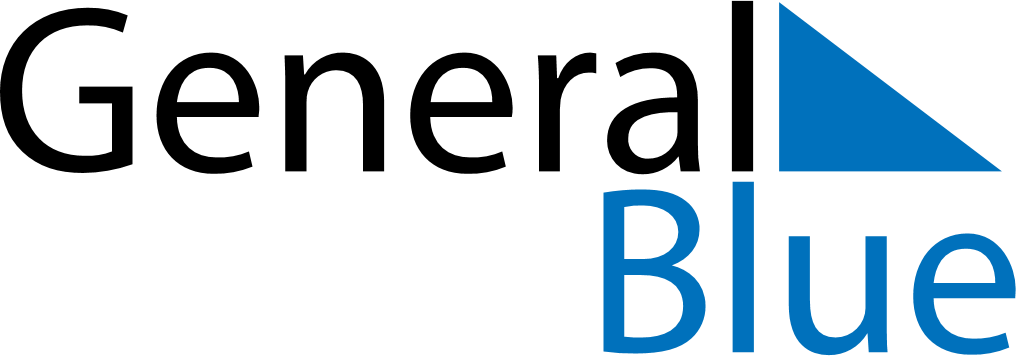 August 2030August 2030August 2030ChinaChinaMONTUEWEDTHUFRISATSUN1234Army Day5678910111213141516171819202122232425262728293031